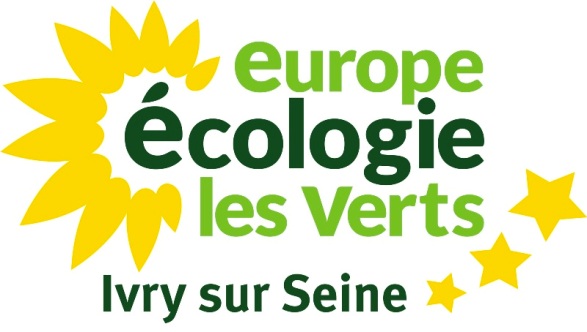 Conseil Municipal du jeudi 12 avril 2018Présentation du budget primitif 2018Intervention de Evelyne Lesens, au nom du groupe EELVMonsieur le Maire,Mes cher-e-s collègues,Mesdames, Messieurs,Tout d’abord merci à Mehdy pour cet exposé, qui se veut aussi clair que synthétique.Depuis ces dernières années, les annonces attaquant l’autonomie des collectivités territoriales se suivent : plan Valls de 11 milliards €, plan Macron de 13 milliards.Seule la méthode change : nous sommes passés de coupes brutales à des dispositifs contraignant d’apparence plus douce mais bien plus préoccupants quant à la libre administration de nos territoires.Quasi suppression de la Taxe d’Habitation, contractualisation, instauration d’une gauge d’évolution arbitraire de 1.2% de nos dépenses de fonctionnement. Comme il a été dit, nous sommes bien confrontés à une volonté de recentralisation cachée de la part de l’Etat.Il s’agit bien là d’une politique jacobine du gouvernement vis-à-vis des collectivités territoriales. Nous assistons à une re-centralisation souterraine et sournoise, qui vise à priver les collectivités territoriales de la liberté d’administrer dont elles jouissaient.À cette dérive technocratique s’ajoute le piège politique pour les prochaines échéances électorales. Les « Marcheurs » auront en effet beau jeu de passer pour des gestionnaires vertueux, soucieux de rendre du pouvoir d’achat aux français-e-s, alors que les collectivités contraintes de relever leur fiscalité seront présentées comme dispendieuses, dilapidant leurs ressources sur le dos des contribuables…Nous ne pouvons ignorer cet aspect. Bien sûr, l’impôt est l’instrument de choix pour le financement du service public. Mais nous ne leurrons pas, le sentiment de ras-le-bol fiscal, s’il est parfois injuste, est malgré tout répandu parmi de nombreux ivryen-ne-s.À ce titre, nous saluons le gel des taux de fiscalité, même si cela signifie que nous devrons trouver d’autres ressources ou alors interroger le taux de réponse de notre service public.Nous l’avons vu, les économies structurelles, aussi bien en termes d’organisations humaines que spatiales, commencent à porter leurs fruits ; nous devons donc approfondir nos efforts en ce sens.Dans cette perspective, nous relevons avec une certaine satisfaction les économies générées par la mise en place d’actions concrètes en matière de transition environnementale.La présentation du BP 2018 souligne le rôle des économies d’énergie dans la pérennisation de nos finances, avec un double objectif : la réduction de l’empreinte carbonel’accroissement des gains financiers liés à l’optimisation de notre gestion de l’énergie et des fluides.Cette démarche doit être amplifiée dans les années à venir avec : la généralisation des éclairages LED sur l’espace public (mise en œuvre d’une cartographie précise ainsi que d’une base de données mise à jour en temps réel),le développement de la télégestion, la nécessité de réinterroger nos marchés publics en privilégiant les fournisseurs issus de l’économie solidaire et sociale sur les grands groupes capitalistes.Une telle politique doit rendre notre Ville éco-vertueuse dans son fonctionnement, incitant de fait les habitant-e-s à adopter des pratiques similaires.Un dernier mot enfin sur notre endettement. Notre Ville se développe, ce qui est une bonne nouvelle.En outre, nos ratios de désendettement restent également bons.Attention toutefois à une augmentation trop importante de notre dette, faute d’autofinancement suffisant. Souvenons-nous que les taux d’emprunt ne resteront pas éternellement bas, surtout dans un contexte de croissance mondiale avec un risque d’inflation.Ces observations effectuées, le groupe des élu-e-s écologistes vote en faveur de ce budget 2018 qui, malgré les contraintes, reste le miroir de nos convictions écologistes et progressitesJe vous remercie.    